ФЕДЕРАЛЬНАЯ СЛУЖБА ПО НАДЗОРУ В СФЕРЕ ОБРАЗОВАНИЯ И НАУКИПИСЬМОот 8 мая 2019 г. N 10-338В целях подготовки к проведению государственной итоговой аттестации по образовательным программам среднего общего образования (далее - ГИА-11) Федеральная служба по надзору в сфере образования и науки направляет:График обработки экзаменационных работ основного этапа ГИА-11 в 2019 году;График обработки апелляций о несогласии с выставленными баллами основного этапа ГИА-11 в 2019 году;График обработки экзаменационных работ дополнительного (сентябрьского) этапа ГИА-11 в 2019 году;График обработки апелляций о несогласии с выставленными баллами дополнительного (сентябрьского) этапа ГИА-11 в 2019 году (далее вместе - Графики).Порядком проведения государственной итоговой аттестации по образовательным программам среднего общего образования, утвержденным приказом Минпросвещения и Рособрнадзора от 07.11.2018 N 190/1512 (зарегистрирован Минюстом России 10.12.2018, регистрационный N 52952), не запрещено утверждение результатов экзаменов государственными экзаменационными комиссиями субъектов Российской Федерации и ознакомление с данными результатами участников экзаменов ранее установленных сроков.Кроме того, считаем необходимым своевременно вносить коррективы в сроки подачи апелляции о несогласии с выставленными баллами (далее - апелляция) и ее рассмотрения в соответствии с фактической датой официального объявления результатов экзаменов.Также необходимо организовать информирование обучающихся и их родителей (законных представителей), выпускников прошлых лет о сроках обработки экзаменационных работ, представленных в Графиках, а также сроках подачи и рассмотрения апелляции (с учетом фактической даты официального объявления результатов экзаменов) через организации, осуществляющие образовательную деятельность, органы местного самоуправления, осуществляющие управление в сфере образования, а также путем взаимодействия со средствами массовой информации, организации работы "горячих линий" и ведения раздела на официальных сайтах в информационно-коммуникационной сети "Интернет" органов исполнительной власти субъектов Российской Федерации, осуществляющих государственное управление в сфере образования, или специализированных сайтах.А.А.МУЗАЕВГРАФИКОБРАБОТКИ ЭКЗАМЕНАЦИОННЫХ РАБОТ ОСНОВНОГО ЭТАПА ГИА-11В 2019 ГОДУГРАФИКОБРАБОТКИ АПЕЛЛЯЦИЙ О НЕСОГЛАСИИ С ВЫСТАВЛЕННЫМИ БАЛЛАМИОСНОВНОГО ЭТАПА ГИА-11 В 2019 ГОДУГРАФИКОБРАБОТКИ ЭКЗАМЕНАЦИОННЫХ РАБОТ ДОПОЛНИТЕЛЬНОГО(СЕНТЯБРЬСКОГО) ЭТАПА ГИА-11 В 2019 ГОДУГРАФИКОБРАБОТКИ АПЕЛЛЯЦИЙ О НЕСОГЛАСИИ С ВЫСТАВЛЕННЫМИ БАЛЛАМИДОПОЛНИТЕЛЬНОГО (СЕНТЯБРЬСКОГО) ЭТАПА ГИА-11 В 2019 ГОДУ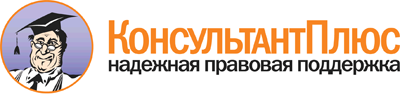 <Письмо> Рособрнадзора от 08.05.2019 N 10-338
<О направлении графиков обработки экзаменационных работ и апелляций о несогласии с выставленными баллами основного и дополнительного (сентябрьского) этапов ГИА-11 в 2019 году>
(вместе с "Графиком обработки экзаменационных работ основного этапа ГИА-11 в 2019 году", "Графиком обработки апелляций о несогласии с выставленными баллами основного этапа ГИА-11 в 2019 году", "Графиком обработки экзаменационных работ дополнительного (сентябрьского) этапа ГИА-11 в 2019 году", "Графиком обработки апелляций о несогласии с выставленными баллами дополнительного (сентябрьского) этапа ГИА-11 в 2019 году")Документ предоставлен КонсультантПлюс

www.consultant.ru

Дата сохранения: 23.05.2019
 ЭкзаменДата экзаменаЗавершение обработки экзаменационных работ на региональном уровне (не позднее указанной даты)Обработка экзаменационных работ на федеральном уровне и направление результатов ГИА-11 в регионы (не позднее указанной даты)Утверждение результатов ГИА-11 ГЭК (не позднее указанной даты)Официальный день объявления результатов ГИА-11 на региональном уровне (не позднее указанной даты)География, Литература27.05. (пн)31.05. (пт)08.06 (сб)10.06. (пн)11.06. (вт)Математика (базовый уровень)29.05. (ср)01.06. (сб)08.06 (сб)10.06. (пн)11.06. (вт)Математика (профильный уровень)29.05. (ср)02.06. (вс)10.06 (пн)11.06 (вт)12.06 (ср)История, Химия31.05. (пт)04.06. (вт)12.06. (ср)13.06. (чт)14.06. (пт)Русский язык03.06. (пн)09.06. (вс)18.06. (вт)19.06. (ср)20.06. (чт)Физика05.06. (ср)09.06. (вс)18.06. (вт)19.06. (ср)20.06. (чт)Иностранные языки (письменно)05.06. (ср)09.06. (вс)20.06. (чт)21.06. (пт)24.06 (пн)Иностранные языки (устно)07.06. (пт)11.06. (вт)20.06. (чт)21.06. (пт)24.06 (пн)Иностранные языки (устно)08.06. (сб)12.06. (ср)20.06. (чт)21.06. (пт)24.06 (пн)Обществознание10.06. (пн)14.06. (пт)22.06. (сб)24.06 (пн)25.06. (вт)Биология, Информатика и ИКТ13.06. (чт)17.06. (пн)25.06 (вт)26.06. (ср)27.06. (чт)РезервГеография, Литература17.06. (пн)20.06. (чт)28.06. (пт)01.07. (пн)02.07. (вт)РезервИстория, Физика18.06. (вт)21.06. (пт)29.06. (сб)01.07. (пн)02.07. (вт)РезервБиология, Информатика и ИКТ, Химия20.06. (чт)23.06. (вс)29.06. (сб)01.07. (пн)02.07. (вт)РезервМатематика базовый уровень или профильный уровень24.06. (пн)27.06. (чт)04.07. (чт)05.07. (пт)08.07. (пн)РезервРусский язык26.06. (ср)29.06. (сб)06.07. (сб)08.07. (пн)09.07. (вт)РезервИностранные языки (устно)27.06. (чт)30.06. (вс)08.07. (пн)09.07. (вт)10.07. (ср)РезервИностранные языки (письменно)28.06. (пт)01.07. (пн)08.07. (пн)09.07. (вт)10.07. (ср)РезервОбществознание28.06. (пт)01.07. (пн)08.07. (пн)09.07. (вт)10.07. (ср)РезервПо всем учебным предметам01.07. (пн)04.07. (чт)11.07. (чт)12.07. (пт)15.07. (пн)ЭкзаменДата экзаменаОфициальный день объявления результатов ГИА-11 на региональном уровне (не позднее указанной даты)Прием апелляций о несогласии с выставленными баллами (не позднее указанной даты)Завершение обработки апелляций о несогласии с выставленными баллами на региональном уровне (не позднее указанной даты)Завершение обработки апелляций о несогласии с выставленными баллами на федеральном уровне (не позднее указанной даты)Утверждение ГЭК результатов апелляции о несогласии с выставленными баллами (не позднее указанной даты)География, Литература27.05. (пн)11.06. (вт)14.06. (пт)24.06. (пн)01.07. (пн)03.07. (ср)Математика (базовый уровень)29.05. (ср)11.06. (вт)14.06. (пт)24.06. (пн)01.07. (пн)03.07. (ср)Математика (профильный уровень)29.05. (ср)12.06. (ср)14.06. (пт)24.06. (пн)01.07. (пн)03.07. (ср)История, Химия31.05. (пт)14.06. (пт)18.06. (вт)28.06. (пт)05.07. (пт)08.07. (пн)Русский язык03.06. (пн)20.06. (чт)24.06. (пн)04.07. (чт)11.07. (чт)13.07. (сб)Физика05.06. (ср.)20.06 (чт)24.06. (пн)04.07. (чт)11.07. (чт)13.07. (сб)Иностранные языки (письменно)05.06. (ср)24.06. (пн.)26.06. (ср)06.07. (сб)12.07. (пт)15.07. (пн)Иностранные языки (устно)07.06. (пт)24.06. (пн.)26.06. (ср)06.07. (сб)12.07. (пт)15.07. (пн)Иностранные языки (устно)08.06. (сб)24.06. (пн.)26.06. (ср)06.07. (сб)12.07. (пт)15.07. (пн)Обществознание10.06. (пн)25.06. (вт)27.06. (чт)07.07 (вс)12.07. (пт)15.07. (пн)Биология, Информатика и ИКТ13.06. (чт)27.06. (чт)01.07. (пн)11.07. (чт)17.07. (ср)19.07. (пт)РезервГеография, Литература17.06. (пн)02.07. (вт)04.07. (чт)14.07. (вс)19.07. (пт)22.07. (пн)РезервИстория, Физика18.06. (вт)02.07. (вт)04.07. (чт)14.07. (вс)19.07. (пт)22.07. (пн)РезервБиология, Информатика и ИКТ, Химия20.06. (чт)02.07. (вт)04.07. (чт)14.07. (вс)19.07. (пт)22.07. (пн)РезервМатематика базовый или профильный уровень24.06. (пн)08.07. (пт)10.07. (ср)20.07. (сб)26.07. (пт)29.07. (пн)РезервРусский язык26.06. (ср)09.07. (вт)11.07. (чт)21.07. (вс)26.07. (пт)29.07. (пн)РезервИностранные языки (устно)27.06. (чт)10.07. (ср)12.07. (пт)22.07. (пн)29.07. (пн)01.08. (чт)РезервИностранные языки (письменно)28.06. (пт)10.07. (ср)12.07. (пт)22.07. (пн)29.07. (пн)01.08. (чт)РезервОбществознание28.06. (пт)10.07. (ср)12.07. (пт)22.07. (пн)29.07. (пн)01.08. (чт)РезервПо всем учебным предметам01.07. (пн)15.07. (пн)17.07. (ср)27.07. (сб)02.08. (пт)05.08. (пн)ЭкзаменДата экзаменаЗавершение обработки экзаменационных работ на региональном уровне (не позднее указанной даты)Обработка экзаменационных работ на федеральном уровне и направление результатов в регионы (не позднее указанной даты)Утверждение результатов ГИА-11 ГЭК (не позднее указанной даты)Официальный день объявления результатов ГИА-11 на региональном уровне (не позднее указанной даты)Русский язык03.09. (вт)06.09. (пт)13.09. (пт)16.09. (пн)18.09. (ср)Математика (базовый уровень)06.09. (пт)09.09. (пн)16.09. (пн)17.09. (вт)19.09. (чт)РезервМатематика (базовый уровень), Русский язык20.09. (сб)23.09. (пн)30.09. (пн)01.10. (вт)03.10. (чт)ЭкзаменДата экзаменаОфициальный день объявления результатов ГИА-11 на региональном уровне (не позднее указанной даты)Прием апелляций о несогласии с выставленными баллами (не позднее указанной даты)Завершение обработки апелляций о несогласии с выставленными баллами на региональном уровне (не позднее указанной даты)Завершение обработки апелляций о несогласии с выставленными баллами на федеральном уровне (не позднее указанной даты)Утверждение ГЭК результатов апелляции о несогласии с выставленными баллами (не позднее указанной даты)Русский язык03.09. (вт)18.09. (ср)20.09. (пт)29.09. (вс)04.10. (пт)07.10. (пн)Математика (базовый уровень)06.09. (пт)19.09. (чт)23.09. (пн)30.09. (пн)07.10. (пн)09.10. (ср)РезервМатематика (базовый уровень), Русский язык20.09. (сб)03.10. (чт)07.10. (пн)14.10. (пн)21.10. (пн)23.10. (ср)